Школьный этап Всероссийской олимпиады школьников5 класс.1. В числе 3 728 954 106 зачеркнуть три цифры так, чтобы оставшиеся цифры в том же порядке составили бы наименьшее семизначное число. (7 баллов).2.  Соедините точки А и В (см. рисунок) линией длиной  так, чтобы она прошла через все точки, изображённые на рисунке (расстояние между двумя соседними точками, расположенными горизонтально или вертикально, равно ). (7 баллов)А	В3. Жучка тяжелее кошки в 3 раза, мышка легче кошки в 10 раз, репка тяжелее мышки в 60 раз. Восколько раз репка тяжелее Жучки? Ответ обоснуйте. (7 баллов)4.  В данном примере различные цифры зашифрованы различными буквами. Определите, какое равенство зашифровано: ОТВЕТ + ОЧЕНЬ = ПРОСТ. (7 баллов)5. Четыре ученика – Витя, Петя, Юра и Сергей – заняли на математической Олимпиаде  четыре первых места. На вопрос, какие места они заняли, были даны ответы:а)   Петя – второе, Витя – третье;б)   Сергей – второе, Петя – первое;в)   Юра – второе, Витя – четвертое.Укажите, кто какое место занял, если в каждом ответе правильна лишь одна часть. Ответ обоснуйте. (7 баллов)Школьный этап Всероссийской олимпиады школьников6 класс.1. В двузначном числе в два раза больше единиц, чем десятков. Если к этому числу прибавить 36, то получится число, записанное теми же цифрами. Найдите это число. (7 баллов)2. На первой остановке в пустой автобус вошло 18 пассажиров. Потом на каждой остановкевыходило 4 человека, а входило 6 человек. Сколько пассажиров ехало в автобусе между пятойи шестой остановками? (7 баллов).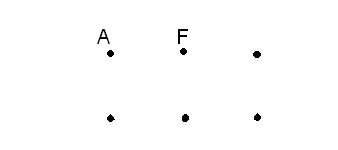 3. На плоскости даны 6 точек, расположенных в виде прямоугольника так, как указано на рисунке.  Сколько существует          треугольников, у которых одна вершина находится в точке А, а две другие – в каких-либо остальных точках? Сколько существует таких треугольников, у которых одна вершина находится в точке F?   (7 баллов).                                                                                             4. Если Коля купит 11 тетрадей, то у него останется 7 рублей, а на покупку 15 тетрадей ему не хватит 5 рублей. Сколько денег у Николая? Ответ обоснуйте.  (7 баллов).5. У мамы четыре дочери Поля, Валя, Катя и Маша. Девочки играли и разбили вазу. На вопрос: «Кто это сделал?» Поля, Валя и Катя ответили: «Не я», а Маша – «не знаю». Потом оказалось, что две из них сказали правду, а две неправду. Знает ли Маша, кто разбил вазу? Ответ объясните. (7 баллов)Школьный этап Всероссийской олимпиады школьников8 класс.1. Две соседних стороны прямоугольника относятся как 3:7. Чему равна площадь прямоугольника, если его периметр равен ? (7 баллов)2. Петя сказал Васе: «Я задумал двузначное число. Если переставить его цифры, то получится число, которое в сумме с задуманным даст 143. Отгадай задуманное число, если известно, что оно простое». Какое число задумал Петя? (7 баллов)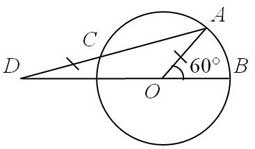 3.  В окружности с центром в точке О проведены радиусы ОВ и ОА так, что ﮮАОВ=60°, ОВ = DС. Найдите величину ﮮАDО. (7 баллов)4. Дворники получают грабли и метлы. Если каждый возьмет одну метлу или одни грабли, то останется 14 метел. А чтобы дать каждому дворнику и одну метлу, и одни грабли, не хватает 10 грабель. Сколько было дворников, сколько метел и сколько грабель? (7 баллов)5. На клетчатой бумаге нарисован квадрат со стороной 5 клеток. Его требуется разбить на 5 частейодинаковой площади, проводя отрезки внутри квадрата только по линиям сетки. Сделайте это так,чтобы сумма длин всех проведенных отрезков была равна 16 клеткам. (7 баллов)Школьный этап Всероссийской олимпиады школьников9 класс.Можно ли в равенстве  1*2*3*…*10 = 0.  Вместо знаков * поставить знаки плюс и минус так, чтобы получилось верное равенство? (7 баллов)2. Постройте график функции y = |x - 1| - |2 - x| + 2.  (7 баллов)3. В хоре число девочек относилось к числу мальчиков как 4:3. После того как в хор пришли двое новеньких, это соотношение стало 3:2. Сколько мальчиков было в хоре вначале?  (7 баллов)4. В трапеции длина одной из диагоналей равна сумме длин оснований, а угол между диагоналями равен 60°. Докажите, что трапеция – равнобедренная. (7 баллов)5. Каждому из двух муравьёв, Толстому и Тонкому, нужно перенести по 150 г груза, из точки А(где они сейчас находятся) в точку В, расстояние между которыми равно 15 метров. Толстыймуравей ходит со скоростью 3 м/мин, но может унести 5 г груза, Тонкий – со скоростью5 м/мин, но может унести лишь 3 г груза. Кто из них быстрее доставит весь свой груз в точкуВ? Скорость муравья с грузом не отличается от скорости муравья без груза.  (7 баллов)